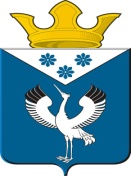 Российская ФедерацияСвердловская областьГлава муниципального образованияБаженовское сельское поселениеБайкаловского муниципального районаСвердловской областиРАСПОРЯЖЕНИЕот 23.06.2022г.                                              № 67                                             с.Баженовское                                          О проведении  культурно - массового мероприятия, посвященного празднованию дня деревни Нижняя Иленка, на территории Баженовского сельского поселения 09 июля 2022 года        В соответствии с Постановлением Правительства Свердловской области от 30.05.2003 № 333-ПП «О мерах по  обеспечению общественного порядка и безопасности при проведении на территории Свердловской области  мероприятий с массовым пребыванием людей», со статьей 14 Федерального закона от 10.12.1995 № 196-ФЗ «О безопасности дорожного движения», пунктом 3 статьи 16 Федерального закона от 22.11.1995 № 171-ФЗ «О государственном регулировании производства и оборота этилового спирта, алкогольной и спиртосодержащей продукции», законом Свердловской области от 29.10.2013 № 103-ОЗ «О регулировании отдельных отношений в сфере розничной продажи алкогольной продукции и ограничения ее потребления на территории Свердловской области», в целях обеспечения охраны  общественного порядка и безопасности граждан в период проведения культурно - массового мероприятия, посвященного празднованию дня деревни Нижняя Иленка:1. Разрешить проведение 09 июля 2022 года с 11.00 до 01.00 час. культурно - массового мероприятия, посвященного празднованию дня деревни Нижняя Иленка, открытая площадка по адресу: ул.Боровикова, 17. Назначить ответственными за проведение мероприятия: заведующую Н - Иленским Домом культуры Янкову Надежду Валентиновну, телефон 9527367389,  директора МБУ «Баженовский Центр информационной, культурно-досуговой и спортивной деятельности» Белоногову Галину Александровну, телефон 89527376876.2.Утвердить план культурно - массового мероприятия, посвященного празднованию дня деревни Нижняя Иленка  (Приложение №1).3.  Рекомендовать ММО МВД России «Байкаловский» осуществить комплекс мер по обеспечению охраны общественного порядка и безопасности граждан при проведении культурно-массового мероприятия, посвященного празднованию дня деревни Нижняя Иленка, в д.Нижняя Иленка 09 июля 2022 года с 11.00 до 01.00 час. 4. Рекомендовать руководителям торговых организаций всех форм  собственности, расположенных на территории проведения культурно - массового мероприятия, запретить продажу алкогольной продукции с содержанием  этилового спирта более чем 16,5 процента  готовой продукции, а также пива и пивных напитков, сидра, пуаре, медовухи 09 июля 2022 г. в период времени с 09.00 до 24.00 час.  5. Рекомендовать руководителям торговых организаций всех форм  собственности запретить продажу алкогольной продукции в стеклянной таре на период проведения культурно-массового мероприятия, посвященного празднованию дня деревни Нижняя Иленка.6. Запретить пронос спиртных напитков в стеклянной таре в места  проведения мероприятия.7. Разместить настоящее Распоряжение на официальном сайте администрации  муниципального образования Баженовское сельское поселение в сети «Интернет» https://bajenovskoe.ru/. 8. Контроль за исполнением настоящего распоряжения возложить на заместителя главы по социальным вопросам Киселёву Л.В.Глава муниципального образования Баженовское сельское поселениеБайкаловского муниципального районаСвердловской области                                                                        С.М. СпиринПриложение № 1                          к распоряжению  Главы МОБаженовское сельское поселениеот 23 июня 2022  № 67ПЛАНпроведения культурно - массового мероприятия, посвященного празднованию дня деревни Нижняя Иленка,  на территории Баженовского сельского поселения 09 июля 2022 годаВремяпроведенияНаименование мероприятияМесто проведенияОтветственные09 июля 2022 года09 июля 2022 года09 июля 2022 года09 июля 2022 года11.00Торжественное  открытие праздника, чествование жителей деревниОткрытая площадка д.Нижняя иленка, ул.Боровикова,17Янкова Н.В.11.30Спортивные соревнования  по футболу и волейболу.Открытая площадка д.Нижняя иленка, ул.Боровикова,17Бахтин И.Н.15.00Веселые старты « Дружная семейка»Открытая площадка д.Нижняя иленка, ул.Боровикова,17Янкова Н.В.16.00Развлекательные программы для детей:« Калейдоскоп    затей»Открытая площадка д.Нижняя иленка, ул.Боровикова,17Янкова Н.В.17.00 « Яркие краски лета» дискотека с красками  холиОткрытая площадка д.Нижняя иленка, ул.Боровикова,17Янкова Н.В.18.00-19.00Музыкальное оформление.Открытая площадка д.Нижняя иленка, ул.Боровикова,17Янкова Н.В.19.00Фестиваль самодеятельного творчества «Праздник собирает друзей»  (положение прилагается)Открытая площадка д.Нижняя иленка, ул.Боровикова,17Янкова Н.В.21.00-01.00Дискотека   «Живой звук»Открытая площадка д.Нижняя иленка, ул.Боровикова,17Янкова Н.В.